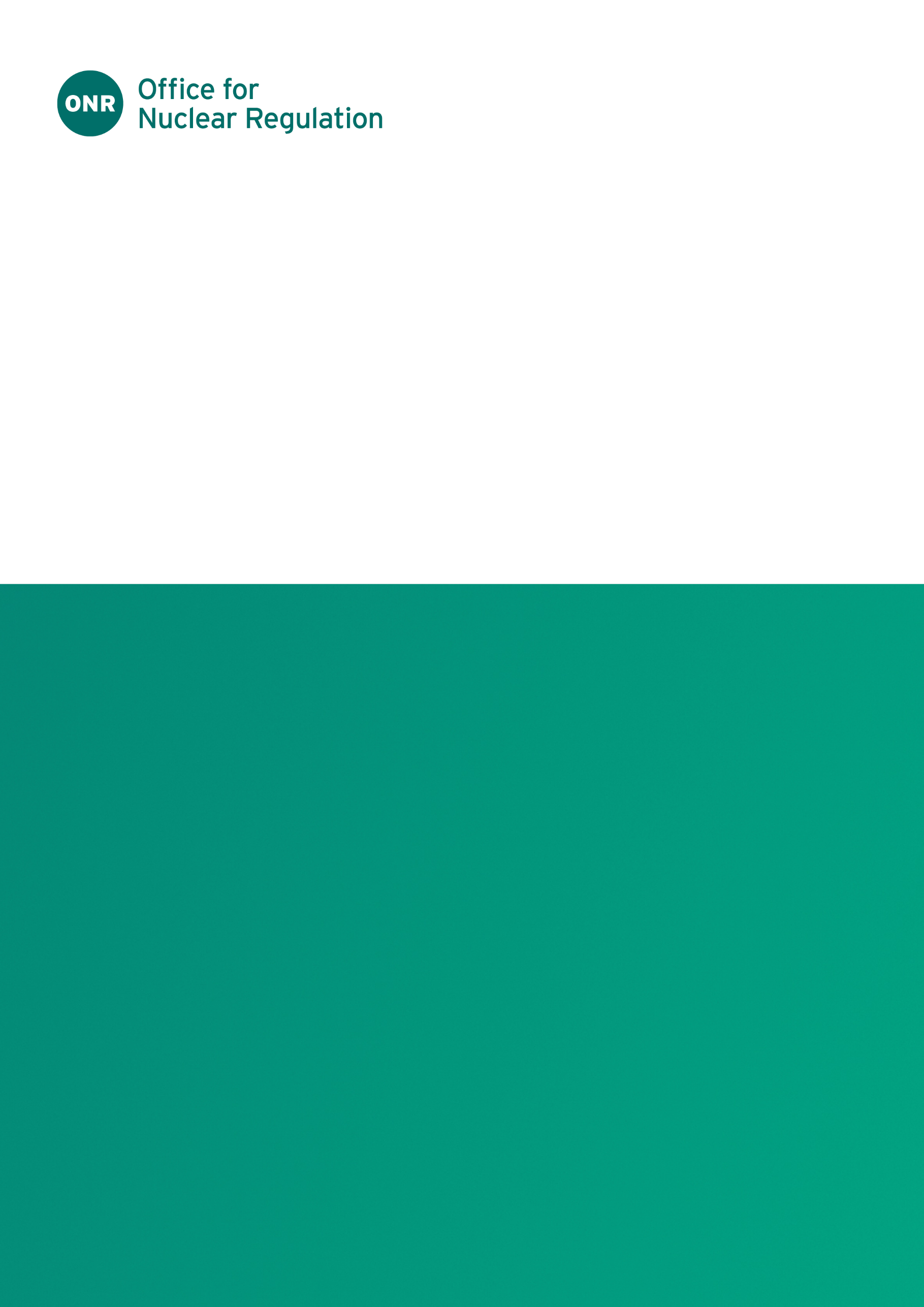 Table 1: Revision CommentaryPurpose and ScopeThis instruction outlines the format and content to be adopted for the production of ONR’s site stakeholder reports. These reports are provided to local community groups for sites regulated by ONR (refer to Table 2 for listing). It also covers the distribution of the reports internally and externally to the ONR website. Additionally, ONR guidance is provided to ONR inspectors attending the meetings.This document assists in meeting ONR’s ambitions to build and inspire stakeholder confidence, as defined in the ONR Stakeholder Engagement Strategy 2020-25 
(ref. doc. ). As an independent regulator working to protect society by securing safe nuclear operations, it is paramount that interested stakeholders and the public have access to how, when, and why we make the decisions we do. We also want to ensure our performance and actions are explained and understood and only by working more openly, transparently, and communicating in accessible ways will we continue to inspire public confidence, which is necessary to be an effective and trusted regulator. It is therefore essential that good public engagement is maintained and prioritised when possible.We will communicate the information that we proactively disclose in a manner that sheds light on the key matters concerning the regulation of the nuclear industry in Great Britain (GB). We want to ensure that our communications are clear, so that our role, independence, responsibilities and decisions, including enforcement, are easy to understand. That means making information available about the topics that interest stakeholders and the public and communicating consistently, clearly, and, where appropriate, enhancing the information we provide and encouraging licensees and dutyholders, in line with RGP, to be more open and transparent too.This document also supports the implementation of Article 8(1)(a) and (b) of Council Directive 2014/87/Euratom  (referred to herein as ‘the Directive’), by highlighting ONR’s regulatory expectations concerning the provision of nuclear safety related information to the public by licensees, and by defining how ONR may meet the new legal powers granted to ONR under an associated Government Direction covering the provision of site nuclear safety information and nuclear regulatory information  (referred to herein as ‘the Direction’). The Direction places a new legal requirement on ONR in that ‘ONR must, in connection with its purposes under section 68 of the Energy Act 2013, provide or make otherwise available necessary information in relation to the nuclear safety of nuclear installations and its regulation’. There are two aspects of this obligation: ONR must ensure that licensees “provide or otherwise make available” ‘necessary’ information concerning nuclear installations; and,ONR must directly “provide or otherwise make available” ‘necessary’ information covering the regulation of such installations. The terms ‘provide or otherwise make available’ in this context effectively means that all such ‘necessary’ information should be put into the public domain. This should be understood to include publication of reports; posting of material on websites; or, in the context of this guidance note, the distribution of such material at stakeholder events and/or regular meetings ONR attends or participates in.Article 8(1) of the Directive contains the following text: ‘Member States shall ensure that necessary information in relation to the nuclear safety of nuclear installations and its regulation is made available to workers and the general public, with specific consideration to local authorities, population and stakeholders in the vicinity of a nuclear installation. That obligation includes ensuring that the competent regulatory authority and the licence holders, within their fields of responsibility, provide in the framework of their communication policy:(a) information on normal operating conditions of nuclear installations to workers and the general public [refer to Sections 2, 3, and Appendix A of this document, as well as ONRs Site Report template  and refs.  and  which cover ONR inspection practices and publication of intervention record summaries, in line with ONR’s policy to apply open, transparent, and effective dialogue with stakeholders including licensees]; and(b) prompt information in case of incidents and accidents to workers and the general public and to the competent regulatory authorities of other Member States in the vicinity of a nuclear installation [refer to Sections 2, 3 and Appendix A of this document, as well as ONRs Site Report template  and ref. ].’In the context of Article 8(1)(a) of the Directive the term ‘necessary’ regulatory information for ‘normal operating conditions …’ is taken to be information concerning routine regulatory matters on a Nuclear Licenced site, including the outcome of ONR interventions, in particular in relation to the compliance inspections against legislation which ONR regulates to confirm safe operations, and covered under ‘routine matters’ within ONR Site Reports. In the context of Article 8(1)(b) ‘Incidents and accidents’ ‘necessary’ regulatory information should be covered under ‘non routine’ matters within ONR Site Reports, this includes Incidents and Accidents that meet the Ministerial Reporting Criteria as defined in ref.  (for examples of both refer to Sections 2 and 3 of this document and ONRs Site Report template ).Licensees’ compliance with licence conditions, and with ONR regulatory expectations set out in relevant Technical Inspection Guides (TIGs), is deemed sufficient to meet the requirements of the Directive. However, not all the provisions of the Directive could be met through this approach. BEIS and ONR legal advice was that nothing less than a legislative measure might be used to implement Articles 8(1)(a) and (b) of the Directive which introduce further requirements for the provision of nuclear safety information and its regulation to workers and to the public. The Direction  was therefore introduced to meet the UK’s Article 8(1)(a) and (b) obligations, with specific consideration given to the provision of information by licensees (covering site operations) and by ONR (covering regulatory matters) to local authorities, population and stakeholders in the vicinity of civilian nuclear installations (i.e., Nuclear Power Plants, Nuclear Fuel Fabrication Plants, Enrichment Plants, Research Reactors, Reprocessing Plants and Spent Fuel Plants).The Direction  closely follows the wording of Article 8(1)(a) and (b) and makes 
ONR responsible for ensuring that licensees make necessary nuclear safety information available, either published directly by licensees or published by ONR. The requirements of the Direction also make ONR directly responsible for ensuring that all ‘necessary’ information covering the regulation of each relevant site is also published.Paragraph 2 of the Direction  makes ONR legally responsible for ensuring that this type of information-sharing of ‘necessary’ licensee nuclear safety site information occurs. It is ONR’s expectation that this obligation will be met using existing arrangements. However, the Direction gives ONR a new legal power to publish licensee information where it determines that available necessary nuclear safety information covering ‘normal operations’ and ‘incidents and accidents’ is not being made available to the identified persons and bodies in Article 8(1) (a) and (b) of the Direction. It is the responsibility of nominated site inspectors to determine that nuclear safety information and its regulation is being made publicly available in compliance with the Direction. When assessing what nuclear safety information is being provided to the public and whether it is adequate for the purposes of the Direction, the site inspector should consider the particular unique circumstances of each licensed site, taking cognisance of any feedback received from members of the public and or organisations representing the public.If the site inspector identifies shortfalls in the necessary information being shared by the licensee, they are to write to the licensee detailing the perceived shortfalls, stating the powers allocated to ONR under the Direction and stating that under such powers ‘available necessary information’ will be published by ONR if the licensee fails to publish within a specified timescale. The Directive  and Direction  apply to civilian nuclear installations (i.e., Nuclear Power Plants, Nuclear Fuel Fabrication Plants, Enrichment Plants, Research Reactors, Reprocessing Plants and Spent Fuel Plants) as defined in the Direction. Although the Directive  and Direction  apply specifically to Civilian Nuclear Installations, ONR will seek to apply similar standard to sites used for Defence purposes, taking due cognisance of relevant Defence agreements and other National security considerations.BackgroundLocal community groups meet to discuss site matters in relation to the local population. These groups have no basis in statutes. However, as an open and transparent regulator seeking to build and maintain public confidence, ONR is committed to make information about inspection and regulatory activities relating to sites that it regulates available to the public (and to meet ONR legal obligations concerning the publication of ‘necessary’ regulatory information ), reports are produced for distribution to these groups.ONR site or project inspectors attend the group meetings to explain ONR’s regulatory activities, the findings of this work, to provide clarification arising from information contained in their reports and to respond to questions from group members. There are currently three types of local community group: Site Stakeholder Groups (SSG); Local Community Liaison Councils (LCLC); and,Local Liaison Committees (LLC). The different terminology is for historical reasons, and in many cases related to site ownership. There are also some constitutional differences between committees, in chairmanship, meeting venue and frequency, for instance.Responsibilities and ProcedureProduction of the ReportThe periodicity for producing ONR site reports aligns with the frequency of local stakeholder group meetings. The ONR Site Inspector should familiarise themselves with the Relevant Good Practice (RGP), stated below, and produce their report in line with this RGP, Stakeholder Engagement Strategy 2020-25 , guidance from the Safety Directors Forum (SDF) , the ONR Style Guide  and ONR policy for openness and transparency with interested stakeholders and public. The periodicity of producing ONR site reports aligns with the frequency of local stakeholder group meetings. The ONR site inspector, in agreement with the responsible Superintending Inspector Delivery Lead (DL) shall produce their report on a frequency that coincides with that of the particular site stakeholder meeting.  As a minimum there should be two reports produced per year in relation to each site. In this way ONR meets its legal obligation under the Direction  to publish ‘necessary’ nuclear safety information covering the regulation of relevant sites. Note: There are some sites in the final stages of decommissioning and clean-up, prior to being de-licensed by ONR, that do not hold meetings with local stakeholders. ONR does not therefore produce specific reports on its interactions on these sites. However, as for all licensed sites, ONR publishes summaries of Project Assessment Reports (PARs) and Intervention Records (IRs) associated with permissions issued and interventions undertaken.  The publication of this information is deemed sufficient to meet ONR’s legal obligation to publish ‘necessary’ nuclear safety information covering the regulation of these sites.The nominated ONR Site Inspector should ensure that the report is finalised four weeks before the next SSG, LCLC or LLC meeting. The report shall be in line with RGP stated above, the guidance provided in Appendix A of this document and the ONR Site Report template  which set out normal operating conditions and incident/accident reporting requirements. Further guidance on incident reporting can be found in ref. .To ensure that the UK obligations of Article 8(1) (a) and (b) of the Directive  and associated Direction  are adequately met by the Licensee, ONR, through the site inspector, will in the first instance review both ONR (LLC/LCLC/SSG, PARs and IRs) and Licensee’s reports to ensure the Licensee’s and ONR’s compliance with the Direction, i.e. all necessary nuclear safety information covering the site’s operation and its regulation of the site is to be published. The site inspector will undertake this task as part of routine engagement with the site and in particular through input to LLC/LCLC/SSG meetings. Where the inspector feels that there are shortfalls in the information provided by the Licensee in complying with the Directive , this will be recorded in either a Contact Record (CR) or Intervention Record (IR) as appropriate and confirmed in writing then escalated through the appropriate Regulatory Interface Meeting (RIM), where the inspector can provide advice and guidance on RGP e.g. SDF Guide, to the licensee. Similarly, where a site does not produce an LLC/LCLC/SSG report, the site inspector should escalate any such concerns they have through the relevant RIM, confirming this in writing and taking appropriate action, in consultation with their Superintending Inspector, to invoke powers under the Direction  and publish available necessary information if the Licensee fails to do so within a specified period. The Policy and Communications Directorate within ONR (via the appropriate business partners) should also be informed where this is the case. Where a site inspector is concerned that ONR has not met the requirements of the Direction  to provide all ‘necessary’ information concerning nuclear safety regulation, this information should be included within the next site inspector’s LCC/LCLC/SSG report or published via some other means agreed with the DL and the Policy and Communications Directorate. If this happens, ONR should review why this has happened and consider appropriate action to prevent a re-occurrence. To promote consistency of approach, the site inspector drafting the report should follow the guidance on format and content set out in Appendix A of this document.The draft inspector site SSG/LCLC/LLC report should be recorded in Content Manager (CM) and forwarded to Divisional Delivery Support (DDS) for distribution to the Communications team, who will review each report to offer a ‘non-technical’ view on the content and suggest any amendments to the text, while also identifying any potential reputational issues which might require further stakeholder briefing or external positioning (e.g., ‘lines to take.’).DDS shall forward the draft report to the DL for review which includes ensuring formatting and use of plain English (refer to the ONR Style Guide  for further information).The DL should review and discuss any significant issues contained in the draft with the Site Inspector and resolve these and when satisfied should confirm DL approval via an email to the relevant Divisional DL account.  This should be completed within one week. The DL should email confirmation of approval and that the report can be finalised in CM to their relevant DDS account.The process flow diagram at Appendix B shows the process for drafting the report and the internal approvals process.Distribution of the ReportThe relevant Division’s DDS team is responsible for prompt distribution of the report to the relevant licensed site, other regulatory bodies and internally within ONR. 
To facilitate this, they should:Finalise the report in CM (unless already done by the inspector).Produce a covering letter/e-mail in the nominated site inspector’s name (refer to Appendix C of this document for text of covering letter to be used).For the Welsh sites (Trawsfynydd and Wylfa), arrange for the report to be translated into Welsh, through HSE translation services.Send a covering letter with the report attached to the site, and/or email them, if agreed with the site.Distribute the report by email to the ONR email account for the ONR Communications team to publish onto the ONR website. The Communications team will publish the report on the ONR website, having received it no later than one week before the next SSG, LCLC, LLC meeting and attendance at local community group meetings.Monitor the timings and status of each report to assist (thus meeting the requirements of the Direction  for ONR to publish all ‘necessary’ information concerning the nuclear safety regulation of relevant sites).Refer to Appendix D regarding distribution of SSG/LCLC/LLC reports and Table 2 for full listing of sites and their local community groups.Attendance by ONR inspectors at SSG/LCLC/LLC meetings is formally in the capacity of ‘observer’ as opposed to ‘member’, though they will usually be called upon to participate by reporting verbally in support of their report and to respond to any questions arising from members of the group, or members of the public. If the ONR inspector is approached by the media, they are to direct them to the ONR Press Office for handling of any comment/response (contact details are available on the ONR website under ‘Contact ONR’).The points set out below are for guidance purposes for ONR attendees and those attending meetings should refer to the RGP stated above for public and licensee engagement:ONR attendees should not participate in the general discussion, except to intervene if the meeting would otherwise be misled on matters relating to ONR’s remit of security and safety, where ONR has a corporate position which should be represented or to provide information that they consider the licensee has not provided to meet the requirements of Article 8(1) (a) and (b) of the  Directive .To emphasise ONR’s role as an independent regulator serving the public, it is mandatory that inspectors wear ONR identification and not licensee-provided identification. They should sit in an unobtrusive position, and where possible, not with licensee or other nuclear industry representatives. At the agenda item for the ONR report, inspectors should introduce themselves and invite any questions or points of clarification on the previously circulated report. Inspectors will not routinely give formal presentations, though were invited in advance by the chair or secretariat, will consider positively any opportunity to provide information about regulatory matters to the members and the public.From time to time, it may be appropriate to give a brief insight into ONR’s role in relation to site matters and the legal duty for licensees to comply with the licence conditions, Nuclear Industries Security Regulation (NISR) and other legislation, such as conventional health and safety legislation, when conducting its business.ONR positions on any relevant ONR corporate or general issues can be found on Nucleus under “the ONR Position on…”. The ONR Communications team can provide advice in advance of the meeting, via the relevant policy and communications business partners, and also welcomes feedback from inspectors following the meeting, particularly if anything contentious was discussed. Post meeting feedback of any contentious issues to share with the ONR Policy and Communications Directorate can be done via the relevant business partner, and should be formally captured i.e., in a CR or e-mail, and recorded in CM where it can be used for Regulatory Intelligence.   Where appropriate, ONR attendees should encourage the effective sharing of information with interested stakeholders and the public, in line with RGP such as the SDF Guide . Table 2: Licensed and other Nuclear Sites – Local Community Group DesignationAppendix A : Format and Content of SSG/LCLC/LLC Reports  RGP stated in section 3 of this document and this appendix provides guidance for those inspectors involved in producing the above reports. It specifies the use of standard format and content to promote a consistent approach across all sites and ensures that the UK obligations of Article 8(1) (a) and (b) of the Directive  and associated Direction under Section 92(1) of the Energy Act 2013  are met.General guidance for inspectors: The purpose of the report is to give an indication to the public of ONR's activities and interests on the licensed/regulated site(s) during the period of the report. It should cover licensee-specific responsibilities and should not seek to justify, excuse or otherwise account for any actions taken by the licensee. The licensee submits its own report to the local stakeholder group. For complex multi-facility sites, an overall Executive summary may be helpful to readers and can be provided if appropriate. The report should be confined, as far as is possible, to statements about ONR activities in relation to the site (which includes regulatory action, a summary of all compliance inspections and when appropriate significant events that require ministerial reporting) and should be based on statements of fact supported by evidence as appropriate. It should not include subjective matters, for example thoughts, opinions or beliefs. Readers may infer ONR views from the action we took in each case; e.g., issued a licence instrument, a formal enforcement notice or an enforcement letter. When required the Nominated site inspector should add in relevant information that covers conventional health and safety and security activities (adding security information to this report will be dependent on its classification).The style is important to the purpose of the report and should be suited to the intended reader, i.e., the layperson, not a scientist or engineer. It should be written in clear English, be factual, informative and avoid jargon and unexplained abbreviations.  The nominated site inspector should consider the language used in the report and the potential for it to be misinterpreted or cause public concern.  The communications team can provide advice and support if necessary.  The report should not include information that may pre-empt or compromise any investigation or associated enforcement action. However, a preliminary statement may be made in relation to incidents where an investigation is in-hand.This is ONR’s independent report and regulatory independence must be maintained. However, the inspector may share a draft of the report with the licensee as a check only on matters of factual accuracy. It might be necessary to withhold information in the interests of security, and inspectors should obtain appropriate advice where necessary. Where significant security considerations apply at a site, e.g., Aldermaston, Sellafield etc. building identifiers, numbers and descriptions should not be used in the text. The preference should be to use generalised descriptions of the facilities.The reports are Crown Copyright and as such licensees and local stakeholder groups should be asked, where necessary, to include a link to the ONR website rather than copy the reports onto its own websites.For the report format, refer to the ONR Style Guide ; this allows easier publishing on the ONR website. The site inspector should complete Sections 1 – 4 of the ONR Site Report template , this ensures that the UK obligations of Article 8(1) (a) and (b) of the Directive  and associated Direction under Section 92(1) of the Energy Act 2013  are met.Appendix B: Production of SSG/LCLC/LLC Reports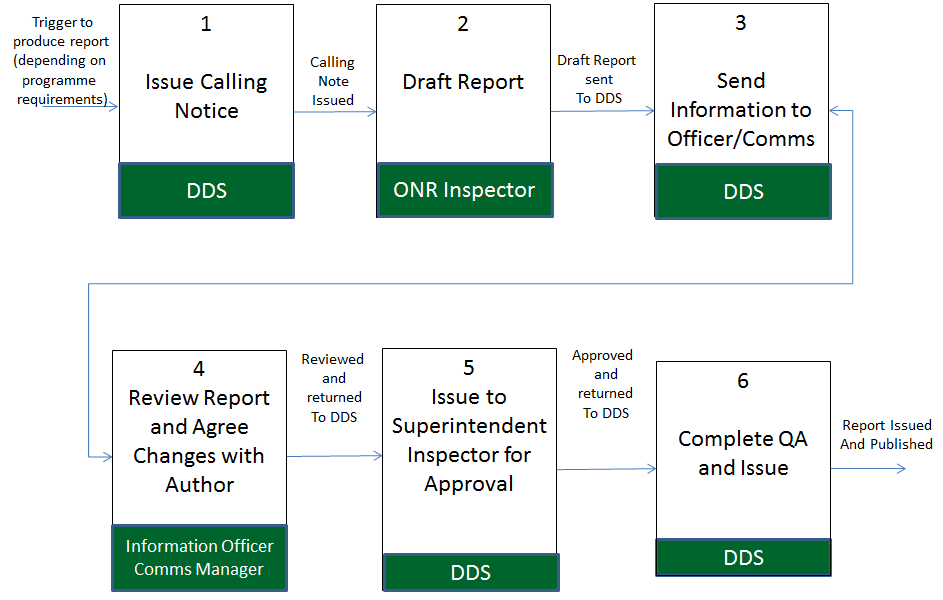 Figure 1 - Process for the production of SSG/LCLC/LLC reportsAppendix C: Format and Content of Covering Letter to SiteThe standard text below should be used in a covering letter to site with the ONR report, in some case’s agreements could be made with sites to email the report, if so use the text below in the body of the email message with the report attached as a word document.ONR letter headed paperDear Site Manager/Director/nominated peopleLicensed Site Name – ONR Site Inspector’s SSG/LCLC/LLC ReportPlease find enclosed a copy of the ONR site inspector’s report for the period (day/month/year to day/month/year).I should be grateful if you would arrange for it to be copied and sent to all full members of the (site name and committee) and to the site’s safety representatives.A copy of the report will be placed on the ONR web site, the address of which is provided in the report.Yours sincerelyPP by Divisional Delivery Support[Inspector’s name](Principal) Inspector of Nuclear SafetyAppendix D: Distribution List for ONR SSG/LCLC/LLC ReportsThe DDS teams are responsible for distributing the reports to the following organisations/people. Internal distribution, as appropriate, will be by electronic means. If arrangements can be made with external recipients, then distribution should also be by email attachments. External RecipientsSite Licensee (for distribution to all members of SSG/LCLC/LLC and the Site Safety Representatives)Defence Nuclear Programme Sites and appropriate Ministry of Defence departments e.g. The Defence Nuclear Safety Regulator.ONR InstructionONR InstructionAuthored by – Nuclear Safety InspectorApproved by – Professional Lead – Operational Inspection Process Owner – Professional Lead – Operational InspectionPublication Date: Nov-2022Next Major Review Date: Nov-2025Issue No.: Doc. Ref. No.: NS-COM-IN-001Record Ref. No.: 2019/267865Issue No.Description of Update(s)9This document has been updated to add in reference to ONR’s: Stakeholder Engagement Strategy 2020-25.ONR Style guide.ONR Policy for openness and transparency with interested stakeholders and public.Other updates include:New Relevant Good Practice (RGP) added.Updated with information for inspectors on what to do if approached by media at SSG/LCLCL/LLC meetings, and how to formally capture issues raised during an SSG/LCLC/LLC meeting.Removed reference ‘to ONR News’, the issue of news briefs has changed and is now referenced in ONR-DOC-TEMP-008.Licenced and other sitesFrequency per annumType of GroupOperating Facilities ProgrammeOperating Facilities ProgrammeOperating Facilities ProgrammeDungeness B (joint with Dungeness A Site)3SSG (Joint)Hartlepool2LCLCHeysham 1 and 2 2LCLC (Joint)Hinkley Point B (joint with Hinkley Point A)4SSG (Joint)Hunterston B (joint with Hunterston A Site)4SSG (Joint)Sizewell B (joint with Sizewell A Site)4SSG (Joint)Torness2 LCLCAWE Aldermaston & Burghfield4LLC (Joint)HM Naval Base Clyde (incl. Coulport andFaslane)1LLCDevonport Royal Dockyard and HM Naval Base2LLC (Joint)BAE Systems Marine (BAESML), Barrow1LLCRolls-Royce Marine Power Operations, Derby2LLC (Joint)Rosyth Royal Dockyard1LLC (Joint)Sellafield, Decommissioning, Fuel and Waste ProgrammeSellafield, Decommissioning, Fuel and Waste ProgrammeSellafield, Decommissioning, Fuel and Waste ProgrammeBerkeley and Oldbury (joint meetings)4SSGBradwell 2SSGChapelcross4SSGURENCO (Capenhurst)2SSGDounreay (includes NRTE Vulcan)4SSG (Joint)Harwell 3SSG GE Healthcare, AmershamN/ANone convenedGE Healthcare, CardiffN/ANone convenedSellafield (incl. Windscale, Calder Hall)4SSG (Joint)LLWR4SSGSpringfields3SSGCyclife UK Ltd, CumbriaAs RequiredSSGTrawsfynydd2SSGWinfrith2SSGWylfa2SSGImperial College, Research Reactor, AscotN/ANone convenedNew ReactorsNew ReactorsNew ReactorsHinkley Point C (Will become joint with Hinkley Point A & B 4SSG (Joint)